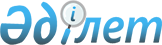 Об установлении периода параллельного обращения банкнот номиналом 2000 тенге образца 2006 года и образца 2012 года
					
			Утративший силу
			
			
		
					Постановление Правления Национального банка Республики Казахстан от 04 июля 2012 года № 201. Зарегистрировано в Министерстве юстиции Республики Казахстан 17 августа 2012 года № 7850. Утратило силу постановлением Правления Национального Банка Республики Казахстан от 27 мая 2013 года № 127

      Сноска. Утратило силу постановлением Правления Национального Банка РК от 27.05.2013 № 127 (вводится в действие по истечении десяти календарных дней после дня его первого официального опубликования).      В соответствии с Законом Республики Казахстан от 30 марта 1995 года «О Национальном Банке Республики Казахстан» и в целях достижения оптимальной работы по изъятию из обращения денежных знаков национальной валюты при изменении их дизайна (формы) Правление Национального Банка Республики Казахстан ПОСТАНОВЛЯЕТ: 



      1. Установить период параллельного обращения банкнот номиналом 2000 тенге образца 2006 года (далее – денежный знак старого образца) и образца 2012 года (далее – денежный знак нового образца) с 1 ноября 2012 года по 1 ноября 2014 года.



      2. В период параллельного обращения денежных знаков старого и нового образцов:



      1) банки второго уровня и организации, осуществляющие отдельные виды банковских операций:



      осуществляют выдачу денежных знаков старого и нового образцов из своих касс, а также посредством банкоматов физическим и юридическим лицам;



      сдают поступающие в операционную кассу денежные знаки старого и нового образцов в филиалы Национального Банка Республики Казахстан (далее – Национальный Банк) в соответствии с постановлением Правления Национального Банка Республики Казахстан от 3 марта 2001 года № 58 «Об утверждении Правил ведения кассовых операций и операций по инкассации банкнот, монет и ценностей в банках второго уровня и организациях, осуществляющих отдельные виды банковских операций, Республики Казахстан» (зарегистрированным в Реестре государственной регистрации нормативных правовых актов под № 1482);



      2) филиалы Национального Банка:



      осуществляют выдачу денежных знаков старого образца и нового образца из оборотных касс физическим и юридическим лицам;



      принимают без ограничений от юридических лиц денежные знаки нового и старого образцов с последующим перечислением безналичного эквивалента на соответствующие корреспондентские счета банков второго уровня в соответствии с постановлением Правления Национального Банка Республики Казахстан от 26 декабря 2003 года № 467 «Об утверждении Правил ведения кассовых операций с юридическими и физическими лицами в филиалах Национального Банка Республики Казахстан» (зарегистрированным в Реестре государственной регистрации нормативных правовых актов под № 2685).



      3. Настоящее постановление вводится в действие по истечении десяти календарных дней после дня его первого официального опубликования.      Председатель

      Национального Банка                        Г. Марченко
					© 2012. РГП на ПХВ «Институт законодательства и правовой информации Республики Казахстан» Министерства юстиции Республики Казахстан
				